                      Firma del solicitante	                 Fecha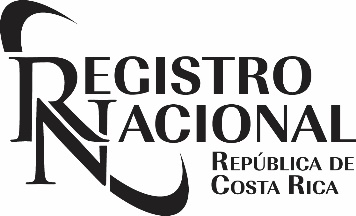 SOLICITUD DE SERVICIOCentro de Apoyo a la Tecnología y la Innovación (CATI) Oficina de Patentes de InvenciónRegistro Propiedad IntelectualSOLICITUD DE SERVICIOCentro de Apoyo a la Tecnología y la Innovación (CATI) Oficina de Patentes de InvenciónRegistro Propiedad Intelectual1. Datos generales1. Datos generalesUso exclusivo CATISolicitante/ Empresa:Solicitante/ Empresa:Nº de SolicitudIdentificación:Identificación:Nacionalidad:Nacionalidad:Teléfono, fax:Teléfono, fax:Fecha de DepósitoCorreo Electrónico:Correo Electrónico:2. Servicio a solicitar:2. Servicio a solicitar:Informe de Búsqueda en el estado del arte. (Informe que permite al usuario evaluar el estado de la técnica, para la toma de decisiones; ya sea para presentar una solicitud de patente, modelo de utilidad o diseño  industrial. En este informe no se realiza el examen de los requisitos de patentabilidad).                Requisitos:Formulario –Figuras / fotografías si las hubiere.Descripción invención -Comprobante pago ($398.00 dólares)            Opinión de Patentabilidad. (Informe que permite al usuario evaluar el estado de la técnica, para la toma de           decisiones; ya sea para presentar una solicitud de patente, modelo de utilidad o diseño industrial, y; en cual          se brinda un análisis de los requisitos de patentabilidad.              Requisitos:Formulario.Descripción detallada invención (referirse a las características técnicas de la invención y especificar  problema técnico que resuelve)Reivindicaciones – Figuras / Fotografías si las hubiere - Comprobante de pago ($593.00 dólares)        Número de cuenta del BCR: Cuenta de dólares de la Junta Administrativa del Registro Nacional,         número del                     Banco de Costa Rica: CR48015201001028079394.         Nota: Verificar que el pago ingrese en la cuenta (280), lo anterior, para evitar el pago de la comisión en          Caso de que ingrese en la cuenta (265).Informe de Búsqueda en el estado del arte. (Informe que permite al usuario evaluar el estado de la técnica, para la toma de decisiones; ya sea para presentar una solicitud de patente, modelo de utilidad o diseño  industrial. En este informe no se realiza el examen de los requisitos de patentabilidad).                Requisitos:Formulario –Figuras / fotografías si las hubiere.Descripción invención -Comprobante pago ($398.00 dólares)            Opinión de Patentabilidad. (Informe que permite al usuario evaluar el estado de la técnica, para la toma de           decisiones; ya sea para presentar una solicitud de patente, modelo de utilidad o diseño industrial, y; en cual          se brinda un análisis de los requisitos de patentabilidad.              Requisitos:Formulario.Descripción detallada invención (referirse a las características técnicas de la invención y especificar  problema técnico que resuelve)Reivindicaciones – Figuras / Fotografías si las hubiere - Comprobante de pago ($593.00 dólares)        Número de cuenta del BCR: Cuenta de dólares de la Junta Administrativa del Registro Nacional,         número del                     Banco de Costa Rica: CR48015201001028079394.         Nota: Verificar que el pago ingrese en la cuenta (280), lo anterior, para evitar el pago de la comisión en          Caso de que ingrese en la cuenta (265).Informe de Búsqueda en el estado del arte. (Informe que permite al usuario evaluar el estado de la técnica, para la toma de decisiones; ya sea para presentar una solicitud de patente, modelo de utilidad o diseño  industrial. En este informe no se realiza el examen de los requisitos de patentabilidad).                Requisitos:Formulario –Figuras / fotografías si las hubiere.Descripción invención -Comprobante pago ($398.00 dólares)            Opinión de Patentabilidad. (Informe que permite al usuario evaluar el estado de la técnica, para la toma de           decisiones; ya sea para presentar una solicitud de patente, modelo de utilidad o diseño industrial, y; en cual          se brinda un análisis de los requisitos de patentabilidad.              Requisitos:Formulario.Descripción detallada invención (referirse a las características técnicas de la invención y especificar  problema técnico que resuelve)Reivindicaciones – Figuras / Fotografías si las hubiere - Comprobante de pago ($593.00 dólares)        Número de cuenta del BCR: Cuenta de dólares de la Junta Administrativa del Registro Nacional,         número del                     Banco de Costa Rica: CR48015201001028079394.         Nota: Verificar que el pago ingrese en la cuenta (280), lo anterior, para evitar el pago de la comisión en          Caso de que ingrese en la cuenta (265).